Довожу до вашего сведения, что в МБОУ «Соловецкая СОШ» 01 сентября 2013 года в 16.00 состоялась встреча кандидата в депутаты Муниципального Совета МО «Сельское поселение Соловецкое» Михайленко Дарьи Сергеевны с избирателями на безвозмездной основе.Основание: заявление кандидата депутаты Муниципального Совета МО «Сельское поселение Соловецкое» Михайленко Д. С. о предоставлении помещения.Директор МБОУ «Соловецкая СОШ»          Н.Н.КульбидаУправление образованияМО «Приморский муниципальный район»Архангельской области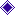 Муниципальное бюджетное образовательное учреждение«Соловецкая средняя общеобразовательная школа»Адрес: 164070, Архангельская область,п. Соловецкий, ул. Приморская 7телефон 8-(818-35-90)-2-86Email: solovkyschool@inbox.ruисх. № 223 от 02.09.2013 г.ПредседателюПриморской территориальной избирательной комиссииС.В.Ломаке.Архангельск,пр.Ломоносова, д.30